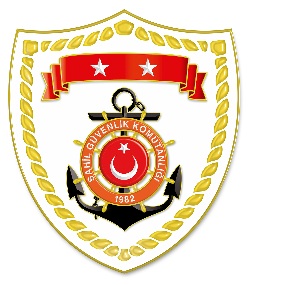 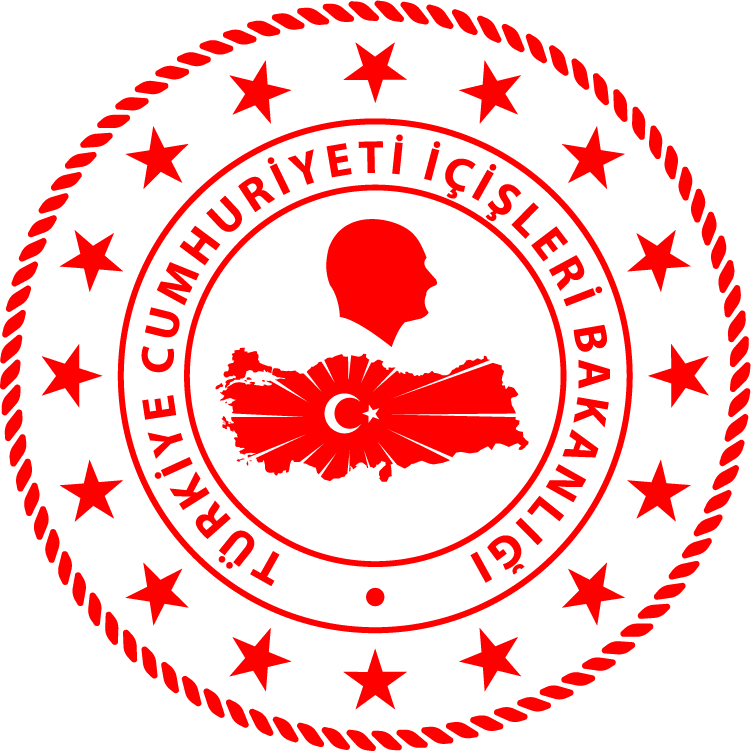 SG Ege Deniz Bölge Komutanlığı*Paylaşılan veriler deniz yoluyla yapılan düzensiz göç olayları esnasında tutulan kayıtları içermektedir. Genel istatistiki verilere goc.gov.tr/duzensiz-goc-istatistikler linkinden ulaşılabilir.S.NoTARİHMEVKİ VE SAATDÜZENSİZ GÖÇ VASITASIYAKALANAN TOPLAM DÜZENSİZ GÖÇMEN KAÇAKÇISI/ŞÜPHELİYAKALANANTOPLAM ŞAHIS SAYISIBEYANLARINA GÖRE YAKALANAN
 DÜZENSİZ GÖÇMEN/ŞAHIS UYRUKLARI111 Temmuz 2024MUĞLA/Fethiye06.30Lastik Bot-2616 Mısır, 9 Suriye, 1 Filistin (5’i Çocuk)211 Temmuz 2024MUĞLA/Milas10.20Yelkenli Tekne3 Türkiye8278 Pakistan, 2 Bangladeş, 2 İran (1’i Çocuk)311 Temmuz 2024İZMİR/Urla20.45Kara Üzerinden-6227 Suriye, 23 Filistin, 6 Mısır, 5 Yemen, 1 Sudan (11’i Çocuk)